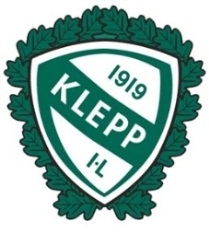 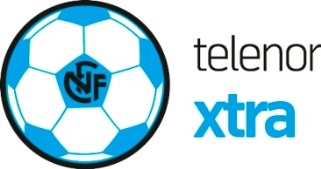 Informasjon Telenor Xtra FotballfortidsordningKlepp har som eneste klubb på Jæren blitt tatt med i Telenor og Norges Fotballforbund sitt fotballfritidsordningsprosjekt, og vil dermed øke klubbens FFO tilbud til to dager.Telenor Xtra FFO Klepp vil bygges opp etter samme modell som Klepp FFO har vært bygget opp på, men vil ha litt mer fokus på basisferdigheter enn tidligere. Det vil fortsatt være mye småspill og bruk av basisferdighetene i spill.Klepp vil dermed tilby følgende Telenor Xtra FFO ordning:Tirsdag og torsdag kl. 1230 – 1600Pris kr. 1000,- per måned1 måneds oppsigelsestid.Spillerne som er med to dager vil få tildelt bag og treningstøy. I tillegg får spillerne et måltid mat når de kommer fra skolen. Det vil være mulighet for leksehjelp, og det oppfordres til at spillerne gjør lekser før maten.Treningen vil være ledet av kompetente trenere.Dagen vil se noenlunde slik ut:1230 – 1400: Mat og leksemuligheter1400 – 1530: Fotballaktivitet1530 – 1600: LeksehjelpVi vil i fortsatt tilby en dag. Nå kan det velges om en vil gå tirsdag eller torsdag. De som er med kun en dag vil få samme typen trening som de som er med to dager, men vil ikke få det utstyret som de som er med to dager vil få. Prisen for en dag vil være kr. 500,- per måned.http://www.fotball.no/Kretser/nordland/krets/Kretsen-informerer/Telenor-Xtra/Nytt av året er at Klepp Telenor Xtra FFO vil følge skoleruten til Klepp kommune.Spørsmål og påmelding angående FFO kan rettes til Thomas Langholm Engen på telefon 41514546 eller thomas.engen@kleppil.no ----------------------------------------------------------------------------------------------------------------------------Påmeldingsskjema:Navn:						Adresse:Fødselsdato:Navn på foresatteMobil foresatte:E-post foresatte:En dag (torsdag/tirsdag) – skriv dagTo dager (tirsdag og torsdag)